 FICHE n°2 : PROGRAMMER L'AFFECTATION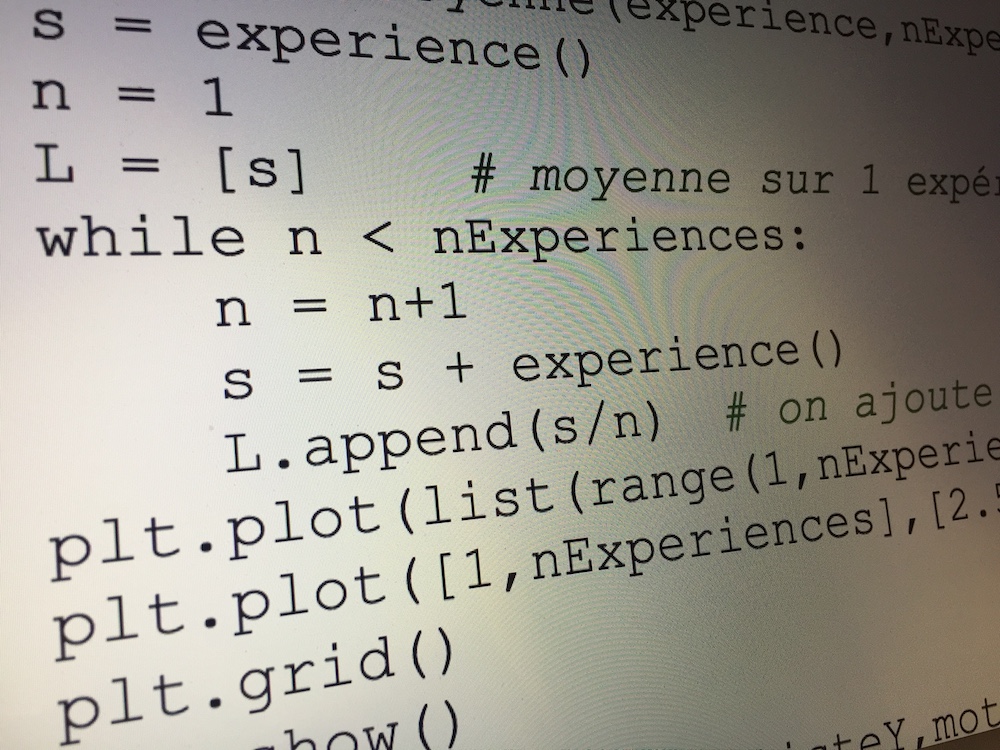 Syntaxe des instructions utiles dans cette fiche :Exercice 1 :Voici un algorithme écrit en langage naturel :Ce même algorithme peut se traduire en langage de programmation Python : 1) Quelle valeur obtient-on en sortie ? Vérifier en saisissant le programme.2) Modifier le programme en affectant à A la valeur 4 et en affichant également la valeur de B en sortie. Tester le programme et noter la valeur obtenue en sortie.3) Modifier la première ligne du programme pour obtenir C = 25 en sortie.Exercice 2 :1) Programmer avec Python chacun des algorithmes suivants. On recopiera les programmes saisis sur la copie.2) Quelle(s) valeur(s) obtient-on en sortie pour chaque programme ?Exercice 3 :1) a) Saisir le programme Python ci-contre. 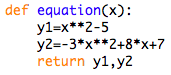     b) Depuis la console, saisir equation(0). Qu’obtient-on         en sortie ?    c) Donner une interprétation des résultats obtenus en         sortie. 2) a) À l’aide du programme, calculer les images de  et  pour toutes les valeurs entières de x de 1 à 10.     b) Existe-t-il une valeur de x pour laquelle  ?Exercice 4 :Pour chacune des équations suivantes, écrire et tester un programme permettant d'en trouver au moins une solution.    1)     2)    3) Exercice 5 :Ecrire un programme où l'on saisit deux nombres entiers naturels au départ et où l'on obtient le quotient et le reste de la division euclidienne de ces deux nombres en sortie.Exercice 6 :Ecrire un programme qui affiche la longueur d’un segment AB connaissant les coordonnées de A et de B.Exercice 7 :Inventer et tester un programme mettant en œuvre de nombreuses instructions vues dans cette fiche (saisie, affectation, affichage, quotient, reste, …).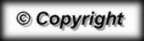 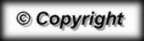 Langage naturelPythonAffecter à A la valeur 5A=5Saisir xdef nom_fonction(x)Dans la console, on appellera : nom_fonction(…)Afficher Areturn ASi une fonction a été définieAfficher Aprint(A)Quotient de la division euclidienne de A par BA//BReste de la division euclidienne de A par BA%BRacine carrée de Asqrt(A) Dans la console, on commencera par importer la fonction sqrtReste de la division euclidienne de A par BA%BAffecter à A la valeur 2Affecter à B la valeur 2 x AAffecter à C la valeur B2Afficher C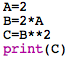 Algorithme 1Algorithme 2Algorithme 3Affecter à A la valeur 7Affecter à B la valeur 6 x AAffecter à C la valeur A + BAffecter à D la valeur B – CAfficher DAffecter à M la valeur 2Affecter à N la valeur 4Affecter à A la valeur M x NAffecter à B la valeur M + NAffecter à C la valeur A/BAfficher CAffecter à A la valeur -1Affecter à B la valeur 6Affecter à P la valeur BAAffecter à Q la valeur PAAfficher PAfficher Q